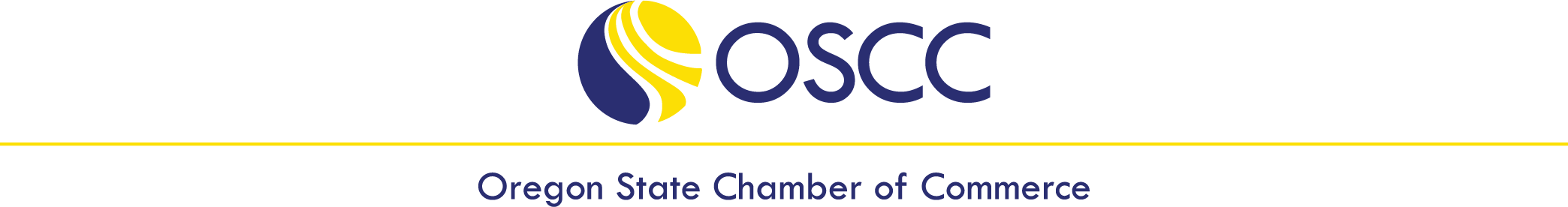 April 13, 2015House Business & Labor CommitteeSenate Workforce CommitteeRe:  Proposals to increase statewide minimum wageDear House Chair Holvey and Senate Chair Dembrow,The xxxx Chamber of Commerce represents xxxx local businesses and we support Oregon’s current minimum wage law that indexes the minimum wage each year based on inflation.We ask that you oppose efforts to increase Oregon’s minimum wage further.  Increases in the minimum wage would hurt local businesses, result in fewer businesses and jobs, and would not benefit our community.(Bucket 1)(Bucket 2)(Bucket 3)(Bucket 4 – personalization)Sincerely,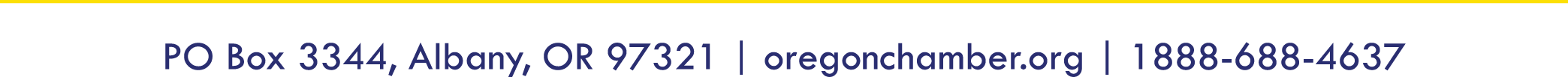 